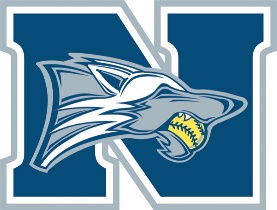 Sponsorship FormThe North Paulding Lady Wolfpack Softball team is a strong competitor in Paulding County and the State of Georgia.  The Lady Wolfpack owe a large part of their success to the community because of monetary donations and support.  Your monetary donation will assist with equipment, uniforms, and field improvements.  The Lady Wolfpack coaches and players thank you in advance for your donations and support.  I, ________________________________representing _____________________________________________ do hereby agree to purchase advertising space at the North Paulding High School Softball field for a one-year term, the 2020/2021 season at one of the following costs (please circle your choice). White Level 			Gray Level			Navy Level$100				$300				$500 and up24” x 18” sign			24” x 18” sign			4’ x 4’ bannerSponsor Certificate		Sponsor Plaque		Sponsor Plaque									Recognition on website__________________________________________________________________________________________	Company Name: ______________________________     Address: ____________________________________City, State Zip:    ______________________________     Phone:  _____________________________________Contact Name: _______________________________      E-mail:  _____________________________________Players Name: _______________________________      Website address: _____________________________Sponsorship Amount: $________________________ (We can provide a link to your company website)Please attach any information such as business card, company logo for sign/web-site, etc.  Banners will be printed in one color, on white background.Please make checks payable to Wolfpack Fastpitch Club.  You may return this sponsor form to your player or mail to: Wolfpack Fastpitch ClubP.O. Box 38Dallas, Georgia 30132Thank you so much for your sponsorship and contribution to the North Paulding High School Softball Lady Wolfpack! Tax ID# 46-3537835 – This is a NON tax-deductible donation.  It is simply advertising!